АДМИНИСТРАЦИЯ МОГОЧИНСКОГО СЕЛЬСКОГО ПОСЕЛЕНИЯМОЛЧАНОВСКИЙ РАЙОН, ТОМСКАЯ ОБЛАСТЬПОСТАНОВЛЕНИЕ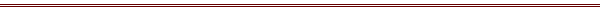 От 03 декабря 2020 г.								№ 142с. МогочиноОб утверждении сметной документации в рамках реализации приоритетного проекта «Формирование комфортной городской среды» на 2018-2022 годыВ соответствии с Федеральным законом от 06.10.2003 г. №131-ФЗ «Об общих принципах организации местного самоуправления в Российской Федерации», заключением экспертизы сметной документации № 70-2020-12-02-1118 от 02.12.2020 г, Уставом муниципального образования Могочинского сельского поселенияПОСТАНОВЛЯЕТ:1. Утвердить сметную документацию в рамках реализации приоритетного проекта «Формирование комфортной городской среды» объектов:1.1. Благоустройство территории общего пользования  в с. Могочино - «Парк культуры и отдыха» (3 этап), расположенный по адресу: ул. Заводская 3, с. Могочино, Молчановский район, Томская область. В рамках реализации муниципальной программы Могочинского сельского поселения» Формирование комфортной городской среды» на 2018-2022 г.г. на сумму 4776791,05(четыре миллиона семьсот семьдесят шесть тысяч семьсот девяносто один рубль пять копеек).2. Администрации Могочинского сельского поселения разместить закупку на основании п.4 ч.1 ст. 93 Федерального закона от 05.04.2013 № 44-ФЗ «О контрактной системе в сфере закупок товаров, работ, услуг для обеспечения государственных и муниципальных нужд».3. Контроль за исполнением данного постановления оставляю за собой.Глава администрацииМогочинского сельского поселения:				А. В. Детлукова